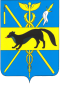 АДМИНИСТРАЦИЯ БОГУЧАРСКОГО МУНИЦИПАЛЬНОГО РАЙОНАВОРОНЕЖСКОЙ ОБЛАСТИПОСТАНОВЛЕНИЕ от «14» августа 2017 года № 527         г. БогучарО порядке назначения и выплаты пенсии за выслугу лет и доплаты к страховой пенсиипо старости (инвалидности)В соответствии с Федеральным законом от 02.03.2007 № 25 – ФЗ «О муниципальной службе в Российской Федерации», Законами  Воронежской области от 28.12.2007 N 175-ОЗ «О муниципальной службе в Воронежской области», от 23.12.2008 № 139-ОЗ «О гарантиях осуществления полномочий депутата, члена выборного органа местного самоуправления, выборного должностного лица местного самоуправления муниципальных образований Воронежской области», Уставом  Богучарского муниципального района, администрация Богучарского муниципального района п о с т а н о в л я е т:1. Утвердить прилагаемые:- Положение о порядке назначения и выплаты пенсии за выслугу лет и доплаты к страховой пенсии по старости (инвалидности);- Положение о порядке назначения и выплаты единовременного денежного поощрения (вознаграждения).2. Контроль за исполнением настоящего постановления оставляю за собой.Глава администрацииБогучарского муниципального района                              В.В.КузнецовУтвержденопостановлениемадминистрации Богучарского муниципального районаот 14.08.2017 года № 527ПОЛОЖЕНИЕО ПОРЯДКЕ НАЗНАЧЕНИЯ И ВЫПЛАТЫ ПЕНСИИ ЗА ВЫСЛУГУ ЛЕТИ ДОПЛАТЫ К СТРАХОВОЙ ПЕНСИИ ПО СТАРОСТИ (ИНВАЛИДНОСТИ)1. Общие положения1.1. В соответствии с Федеральным законом от 02.03.2007 № 25 – ФЗ «О муниципальной службе в Российской Федерации», Законами  Воронежской области от 28.12.2007 N 175-ОЗ «О муниципальной службе в Воронежской области», от 23.12.2008 № 139-ОЗ «О гарантиях осуществления полномочий депутата, члена выборного органа местного самоуправления, выборного должностного лица местного самоуправления муниципальных образований Воронежской области», Уставом  Богучарского муниципального района  настоящее Положение определяет порядок назначения и выплаты:- пенсии за выслугу лет лицам, замещавшим должности муниципальной службы  (далее - пенсия за выслугу лет);- доплаты к страховой пенсии по старости (инвалидности) выборному должностному лицу местного  самоуправления (далее - доплата к пенсии);1.2. Лицо, имеющее право на пенсию за выслугу лет (доплату к пенсии), может обращаться с просьбой о назначении пенсии за выслугу лет (доплаты к пенсии) в любое время после возникновения права на нее без ограничения каким-либо сроком в порядке, определенном настоящим Положением.2. Порядок оформления документов для назначения пенсииза выслугу лет (доплаты к пенсии)2.1. Для назначения пенсии за выслугу лет (доплаты к пенсии) оформляются следующие документы:а) заявление о назначении пенсии за выслугу лет (доплаты к пенсии);б) справка о размере среднего заработка (справка о размере денежного содержания);в) копия документа (распоряжения, приказа) об увольнении;г) копия трудовой книжки;д) копия военного билета (для уволенных в запас);е) справка о стаже муниципальной службы (о стаже замещения выборной должности местного самоуправления);з) справка о размере страховой пенсии по старости (инвалидности) и сроке ее назначения из органа, назначающего и выплачивающего страховую пенсию по старости (инвалидности);и) копия паспорта лица, обращающегося за назначением пенсии за выслугу лет (доплаты к пенсии);к) копия страхового свидетельства государственного пенсионного страхования;л) документы для подтверждения права на назначение пенсии за выслугу лет (при необходимости).2.2. Подготовка документов для назначения пенсии за выслугу лет (доплаты к пенсии), указанных в пункте 2.1 настоящего Положения, и их передача в комиссию по пенсионному обеспечению за выслугу лет (далее - Комиссия) осуществляется в течение пяти дней со дня обращения лица, имеющего право на пенсию за выслугу лет (доплату к пенсии), с просьбой об оформлении данных документов отделом по организационной работе и делопроизводству администрации Богучарского муниципального района.2.3. Заявление о назначении пенсии за выслугу лет (доплаты к пенсии) на имя руководителя администрации  Богучарского муниципального района  подает лицо, имеющее право на пенсию за выслугу лет (доплату к пенсии) (приложение N 1 к настоящему Положению).2.4. Справка о размере среднего заработка заверяется подписями руководителя органа местного самоуправления, главного бухгалтера и печатью муниципального органа.Формы справок приводятся в приложении N 2 к настоящему Положению.2.5. Все документы (копии документов), направляемые в Комиссию, подписываются (заверяются) заместителем главы администрации Богучарского муниципального района – руководителем аппарата администрации района и заверяются печатью.2.6. Справка о размере страховой пенсии по старости (инвалидности) и сроке ее назначения из органа, назначающего и выплачивающего страховую пенсию по старости (инвалидности), запрашивается лицом, имеющим право на пенсию за выслугу лет (доплату к пенсии), и представляется в отдел по организационной работе и делопроизводству администрации Богучарского муниципального района , где  осуществляется подготовка документов для назначения пенсии за выслугу лет (доплаты к пенсии).2.7. Днем обращения за пенсией за выслугу лет (доплатой к пенсии) считается дата представления в Комиссию документов на назначение пенсии за выслугу лет (доплаты к пенсии), указанных в пункте 2.1 настоящего Положения, за исключением справки о стаже муниципальной службы. При направлении документов по почте днем обращения за пенсией за выслугу лет (доплатой к пенсии) считается дата фактической сдачи почтового отправления организации почтовой связи, подтвержденная данной организацией в установленном ей порядке.2.8. Справка о стаже муниципальной службы предварительно рассматривается комиссией по определению стажа муниципальной службы . Выписка из протокола заседания комиссии муниципального  органа по определению стажа муниципальной службы заверяется председателем и секретарем данной комиссии, затем представляется в Комиссию.2.9. Рассмотрение документов для назначения пенсии за выслугу лет производится Комиссией.3. Порядок назначения пенсии за выслугу лет(доплаты к пенсии)3.1. Документы для назначения пенсии за выслугу лет (доплаты к пенсии) рассматриваются на заседании Комиссии. По результатам рассмотрения Комиссия принимает решение (приложение N 3 к настоящему Положению).3.2. Пенсия за выслугу лет (доплата к пенсии) назначается распоряжением администрации Богучарского муниципального района на основании решения Комиссии.3.3. Копия распоряжения администрации Богучарского муниципального района  о назначении пенсии за выслугу лет (доплаты к пенсии) направляется в  отдел учета и отчетности администрации Богучарского муниципального района для исчисления размера и выплаты пенсии за выслугу лет (доплаты к пенсии).4. Порядок выплаты пенсии за выслугу лет (доплаты к пенсии)4.1. Выплата пенсии за выслугу лет (доплаты к пенсии) производится отделом учета и отчетности администрации Богучарского муниципального района.4.2. На каждого получателя пенсии за выслугу лет (доплаты к пенсии) формируется пенсионное дело, которое ведется и хранится в отделе учета и отчетности администрации Богучарского муниципального района.4.3. Размер пенсии за выслугу лет (доплаты к пенсии) исчисляется отделом учета и отчетности в соответствии с законами Воронежской области "О пенсиях за выслугу лет лицам, замещавшим должности государственной гражданской службы Воронежской области", "О государственных должностях Воронежской области", решением Совета народных депутатов Богучарского муниципального района от 27.12.2016 года № 349 «О пенсиях за выслугу лет лицам, замещающим должности муниципальной службыв органах местного самоуправления Богучарского муниципального района Воронежской области» и  утверждается распоряжением администрации Богучарского муниципального района.4.4. На основании распоряжения  администрации района о назначении пенсии за выслугу лет (доплаты к пенсии) отдел учета и отчетности в десятидневный срок в письменной форме сообщает лицу, обратившемуся за пенсией за выслугу лет (доплатой к пенсии), о назначении пенсии за выслугу лет (доплаты к пенсии), размере пенсии за выслугу лет (доплаты к пенсии) либо об отказе в назначении пенсии за выслугу лет (доплаты к пенсии) (приложение N 4 к настоящему Положению).4.5. В случае несогласия лица, обратившегося за пенсией за выслугу лет (доплатой к пенсии), с размером пенсии за выслугу лет (доплаты к пенсии) по его заявлению отдел учета и отчетности проверяет порядок исчисления размера пенсии за выслугу лет (доплаты к пенсии) и при необходимости вносит этот вопрос на рассмотрение Комиссии, о результатах письменно информирует заявителя.4.6. Пенсия за выслугу лет (доплата к пенсии) выплачивается отделом учета и отчетности в установленном порядке путем перечисления на банковский счет получателя, открытый в банковских учреждениях Российской Федерации.4.7. Лицо, которому назначена пенсия за выслугу лет (доплата к пенсии), вправе обратиться с заявлением на имя руководителя администрации Богучарского муниципального района об изменении реквизитов банковского счета, на который перечисляется пенсия за выслугу лет (доплата к пенсии). Заявление составляется в произвольной форме.4.8. Вопросы, связанные с назначением и выплатой пенсии за выслугу лет (доплаты к пенсии), не урегулированные настоящим Положением, разрешаются в соответствии с установленными законодательством Российской Федерации нормами, применяемыми при назначении и выплате страховых пенсий.5. Порядок перерасчета и индексации пенсии за выслугу лет(доплаты к пенсии)5.1. Индексация пенсии за выслугу лет (доплаты к пенсии) производится при централизованном повышении денежного содержания гражданских служащих Воронежской области в случаях, предусмотренных Законом Воронежской области "О пенсиях за выслугу лет лицам, замещавшим должности государственной гражданской службы Воронежской области", путем индексации размера среднего заработка, из которого исчислялась пенсия за выслугу лет (доплата к пенсии):а) на индекс повышения в централизованном порядке должностных окладов, окладов за классный чин муниципальных служащих, замещающих должности муниципальной службы Богучарского муниципального района;б) на средневзвешенный индекс повышения в централизованном порядке одной или нескольких ежемесячных и иных дополнительных выплат, входящих в состав денежного содержания муниципальных служащих, замещающих должности муниципальной службы Богучарского района, лица, замещающего  выборную  должность;в) на средневзвешенный индекс повышения должностных окладов при дифференцированном повышении (установлении) в централизованном порядке должностных окладов муниципальных служащих, замещающих должности  муниципальной службы, выборного должностного лица.Пенсия за выслугу лет (доплата к пенсии) определяется исходя из размера проиндексированного среднего заработка (при последовательном применении всех предшествующих индексов) в порядке, предусмотренном Законом Воронежской области "О пенсиях за выслугу лет лицам, замещавшим должности государственной гражданской службы Воронежской области", решением Совета народных депутатов Богучарского муниципального района от 27.12.2016 года № 349 ««О пенсиях за выслугу лет лицам, замещающим должности муниципальной службы в органах местного самоуправления Богучарского муниципального района Воронежской области».5.2. Средневзвешенные индексы повышения одной или нескольких иных денежных выплат, входящих в состав денежного содержания муниципальных служащих, замещающих должности муниципальной службы, утверждаются распоряжением администрации Богучарского муниципального района.5.3. Перерасчет пенсии за выслугу лет (доплаты к пенсии) производится отделом по учету и отчетности администрации Богучарского муниципального района :а) в соответствии с  распоряжением администрации Богучарского муниципального района о проведении индексации;б) при изменении продолжительности стажа муниципальной службы, с учетом которого определяется размер пенсии за выслугу лет, и (или) замещения муниципальной должности (должности муниципальной службы) не менее 12 полных месяцев с более высоким должностным окладом.5.4. Перерасчет пенсии за выслугу лет (доплаты к пенсии) при изменении продолжительности стажа муниципальной службы (стажа замещения муниципальных должностей), с учетом которого определяется размер пенсии за выслугу лет (доплаты к пенсии), и (или) замещении должности муниципальной службы (муниципальной должности) Богучарского муниципального района не менее 12 полных месяцев с более высоким должностным окладом лицом, имеющим право на получение пенсии за выслугу лет (доплаты к пенсии), производится по заявлению лица, выплата пенсии за выслугу лет (доплаты к пенсии) которому была приостановлена, на имя руководителя администрации Богучарского муниципального района о перерасчете пенсии за выслугу лет (доплаты к пенсии) (приложение N 10 к настоящему Положению) при предоставлении следующих документов:а) справка о стаже муниципальной службы (о стаже замещения муниципальных должностей);б) справка о размере среднего заработка в случае замещения должности муниципальной службы (муниципальной должности) Богучарского муниципального района не менее 12 полных месяцев с более высоким должностным окладом;в) копия документа ( распоряжения, приказа) об увольнении;г) копия трудовой книжки.Подготовка документов для перерасчета пенсии за выслугу лет (доплаты к пенсии), указанных в подпунктах "а" - "г" настоящего пункта, осуществляется в порядке, предусмотренном пунктами 2.2 - 2.5 настоящего Положения.Справка о стаже муниципальной службы рассматривается в соответствии с положениями пункта 2.8 настоящего Положения.Документы для перерасчета пенсии за выслугу лет (доплаты к пенсии) рассматриваются на заседании Комиссии. По результатам рассмотрения Комиссия принимает решение.Администрация Богучарского муниципального района принимает решение о перерасчете пенсии за выслугу лет (доплаты к пенсии) в форме распоряжения администрации Богучарского муниципального района на основании решения Комиссии. Перерасчет пенсии за выслугу лет (доплаты к пенсии) производится с первого числа месяца, в котором лицо обратилось с заявлением о перерасчете пенсии за выслугу лет (доплаты к пенсии), но не ранее даты увольнения с должностей, указанных в части 1 статьи 12 Закона Воронежской области от 05.06.2006 N 42-ОЗ "О пенсиях за выслугу лет лицам, замещавшим должности государственной гражданской службы Воронежской области". Копия распоряжения администрации Богучарского муниципального района о пересчете пенсии за выслугу лет (доплаты к пенсии) направляется в отдел учета и отчетности администрации Богучарского муниципального района для выплаты пенсии за выслугу лет (доплаты к пенсии).5.5. Отдел учета и отчетности администрации Богучарского муниципального района письменно уведомляет получателей о размере пенсии за выслугу лет (доплаты к пенсии) в результате произведенного перерасчета (приложение N 5 к настоящему Положению).5.6. Выплата пенсии за выслугу лет (доплаты к пенсии) в новом размере производится со дня, установленного в соответствующем правовом акте.5.7. Отдел учета  и отчетности администрации Богучарского муниципального района запрашивает сведения в органах, производящих назначение и выплату страховых пенсий, о размере страховой пенсии по старости (инвалидности) лиц, которым выплачивается пенсия за выслугу лет (доплата к пенсии), в том числе в электронной форме с использованием единой системы межведомственного электронного взаимодействия и подключаемых к ней региональных систем межведомственного электронного взаимодействия по межведомственному запросу, а также ежемесячно в органах ЗАГС по соответствующим записям актов гражданского состояния либо органах Министерства внутренних дел Российской Федерации.6. Порядок приостановления, возобновления, прекращенияи восстановления выплаты пенсии за выслугу лет(доплаты к пенсии)6.1. Выплата пенсии за выслугу лет (доплаты к пенсии) приостанавливается с первого числа месяца, следующего за месяцем наступления события, являющегося основанием для приостановления пенсии за выслугу лет, на основании распоряжения администрации Богучарского муниципального района:а) при замещении лицом, получающим пенсию за выслугу лет (доплату к пенсии), одной из должностей, предусмотренных Законом Воронежской области от 28.12.2008 № 175 – ОЗ «О муниципальной службе в Воронежской области». Отдел по организационной работе и делопроизводству администрации Богучарского муниципального района  и лица, получающие пенсию за выслугу лет (доплату к пенсии), в пятидневный срок с даты назначения на должность представляют информацию в отдел учета и отчетности администрации района о замещении данных должностей (приложение N 6 к настоящему Положению);б) при приостановлении выплаты страховой пенсии по старости (инвалидности), страховой пенсии по старости, назначенной досрочно в соответствии со статьей 32 Закона Российской Федерации "О занятости населения в Российской Федерации";в) при непредставлении в установленные сроки сведений о размере страховой пенсии по старости (инвалидности) органами Пенсионного фонда Российской Федерации в случае отсутствия письменного согласия лица, которому назначена пенсия за выслугу лет (доплата к пенсии), на обработку персональных данных органами Пенсионного фонда Российской Федерации.6.2. Выплата пенсии за выслугу лет (доплаты к пенсии) возобновляется на основании распоряжения администрации Богучарского муниципального района по заявлению лица, получавшего пенсию за выслугу лет (доплату к пенсии), на имя руководителя отдела учета и отчетности о возобновлении выплаты пенсии за выслугу лет (доплаты к пенсии) (приложение N 7 к настоящему Положению) при представлении заверенных документов, подтверждающих изменение условий, препятствующих выплате пенсии за выслугу лет (доплаты к пенсии), в том числе:а) документа об освобождении от замещаемой должности;б) справки о возобновлении выплаты страховой пенсии по старости (инвалидности) из органа, назначающего и выплачивающего страховую пенсию по старости (инвалидности).6.3. Выплата пенсии за выслугу лет (доплаты к пенсии) возобновляется на прежних условиях со дня, следующего за днем освобождения от замещаемой должности, в иных случаях - со дня приостановления выплаты пенсии за выслугу лет (доплаты к пенсии).6.4. Выплата пенсии за выслугу лет (доплаты к пенсии) прекращается на основании распоряжения администрации Богучарского муниципального района:а) со дня назначения выплат, указанных в части 1 статьи 13 Закона Воронежской области "О пенсиях за выслугу лет лицам, замещавшим должности государственной гражданской службы Воронежской области", о которых лицо, получающее пенсию за выслугу лет (доплату к пенсии), в пятидневный срок уведомляет в письменной форме отдел учета и отчетности администрации Богучарского  муниципального района (приложение N 8 к настоящему Положению);б) при получении информации о смерти лица, получавшего пенсию за выслугу лет (доплату к пенсии), - с первого числа месяца, следующего за месяцем, в котором наступила смерть этого лица.6.5. Выплата пенсии за выслугу лет (доплаты к пенсии) восстанавливается  отделом учета и отчетности администрации района при прекращении выплат, указанных в части 1 статьи 13 Закона Воронежской области "О пенсиях за выслугу лет лицам, замещавшим должности государственной гражданской службы Воронежской области", на основании распоряжения администрации Богучарского муниципального района со дня подачи заявления на имя  руководителя администрации Богучарского муниципального района и представления соответствующих документов в порядке, определенном настоящим Положением.6.6. Прекращение выплаты пенсии за выслугу лет (доплаты к пенсии) в связи с прекращением выплаты страховой пенсии по инвалидности, страховой пенсии по старости, назначаемой досрочно в соответствии со статьей 32 Закона Российской Федерации "О занятости населения в Российской Федерации", производится распоряжением администрации Богучарского  муниципального района на основании справки из органа, назначающего и выплачивающего страховые пенсии по старости (инвалидности). Восстановление выплаты пенсии за выслугу лет (доплаты к пенсии) при установлении впоследствии страховой пенсии по старости производится распоряжением администрации Богучарского муниципального района на основании справки из органа, назначающего и выплачивающего страховые пенсии по старости (инвалидности).6.8. В случаях приостановления, возобновления, прекращения, восстановления пенсии за выслугу лет (доплаты к пенсии) отдел учета и отчетности администрации Богучарского муниципального района письменно уведомляет об этом получателей (приложение N 9 к настоящему Положению).6.9. При восстановлении (возобновлении) выплаты пенсии за выслугу лет (доплаты к пенсии) ее размер определяется исходя из размера страховой пенсии по старости, инвалидности (страховой части трудовой пенсии по старости, трудовой пенсии по инвалидности), примененный для исчисления размера пенсии за выслугу лет (доплаты к пенсии) на дату прекращения (приостановления) выплаты.7. Порядок определения излишне выплаченнойсуммы пенсии за выслугу лет (доплаты к пенсии)7.1. Суммы пенсии за выслугу лет (доплаты к пенсии), излишне выплаченные либо своевременно не выплаченные получателю пенсии за выслугу лет (доплаты к пенсии) за прошедшее время в связи с ошибкой, допущенной при назначении и (или) выплате пенсии за выслугу лет (доплаты к пенсии), определяются за весь период, в течение которого выплата (невыплата) указанных сумм производилась неправомерно.7.2. Излишне выплаченные суммы пенсии за выслугу лет (доплаты к пенсии) в случае, предусмотренном частью 2 статьи 11.1 Закона Воронежской области "О пенсиях за выслугу лет лицам, замещавшим должности государственной гражданской службы Воронежской области", определяются за период с 1-го числа месяца, следующего за месяцем, в котором возникло обстоятельство, являющееся основанием для прекращения (приостановления) выплаты пенсии за выслугу лет (доплаты к пенсии) в соответствии с частью 4 статьи 13 Закона Воронежской области "О пенсиях за выслугу лет лицам, замещавшим должности государственной гражданской службы Воронежской области", подпунктами "б", "в" пункта 6.1 настоящего Положения, по дату устранения обстоятельства включительно.7.3. В случае если обстоятельство, являющееся основанием для прекращения (приостановления) выплаты пенсии за выслугу лет (доплаты к пенсии), о наступлении которого получателем не было своевременно сообщено в отдел учета и отчетности администрации Богучарского муниципального района, было устранено в месяце, в котором указанное обстоятельство возникло, пенсия за выслугу лет (доплата к пенсии) за период с даты возникновения указанного обстоятельства по дату его устранения является излишне выплаченной.7.4. Суммы пенсии за выслугу лет (доплаты к пенсии), излишне выплаченные получателю пенсии за выслугу лет (доплаты к пенсии) в связи с нарушением им обязанности, предусмотренной частью 2 статьи 12 и частью 2 статьи 13 Закона Воронежской области "О пенсиях за выслугу лет лицам, замещавшим должности государственной гражданской службы Воронежской области", определяются за весь период, в течение которого выплата указанных сумм производилась неправомерно.7.5. Установление пенсии за выслугу лет (доплаты к пенсии) в размере, предусмотренном законодательством Воронежской области, или прекращение выплаты пенсии за выслугу лет (доплаты к пенсии) в связи с отсутствием права на нее производится распоряжением администрации  Богучарского муниципального района с 1-го числа месяца, следующего за месяцем, в котором была обнаружена соответствующая ошибка.7.6. После устранения соответствующей ошибки  отдел учета и  отчетности администрации Богучарского муниципального района письменно уведомляет получателей о размере пенсии за выслугу лет (доплаты к пенсии) или о прекращении выплаты пенсии за выслугу лет (доплаты к пенсии) (приложение N 11 к настоящему Положению).7.7. Отдел учета и отчетности администрации Богучарского муниципального района  производит расчет суммы пенсии за выслугу лет (доплаты к пенсии), излишне выплаченной получателю пенсии за выслугу лет (доплаты к пенсии).Указанный расчет вместе с письмом о возврате излишне выплаченной суммы пенсии за выслугу лет (доплаты к пенсии) направляется получателю пенсии за выслугу лет (доплаты к пенсии).7.8. В случае отказа получателя пенсии за выслугу лет (доплаты к пенсии), органу местного самоуправления района,  в котором получатель пенсии за выслугу лет (доплаты к пенсии) замещал должность муниципальной службы (муниципальную должность), от добровольного возмещения излишне выплаченных сумм пенсии за выслугу лет (доплаты к пенсии) указанные суммы взыскиваются в судебном порядке.Приложение N 1к Положениюо порядке назначения и выплатыпенсии за выслугу лет и доплатык страховой пенсии по старости(инвалидности)Главе Богучарского муниципального района _______________________________(фамилия, имя, отчество)_______________________________(фамилия, имя, отчество заявителя)_______________________________(адрес, паспортные данные,номер телефона)ЗАЯВЛЕНИЕВ соответствии с Законом Воронежской области "О пенсиях за выслугу лет лицам, замещавшим должности государственной гражданской службы Воронежской области", Законом Воронежской области «О муниципальной службе в Воронежской области»  и постановлением  администрации Богучарского муниципального района "О порядке назначения и выплаты пенсии за выслугу лет и доплаты к страховой пенсии по старости (инвалидности)" прошу Вас назначить мне пенсию за выслугу лет (доплату к пенсии).При замещении одной из должностей, предусмотренных Законом Воронежской области "О муниципальной службе в Воронежской области", выборной муниципальной должности обязуюсь сообщить об этом в отдел учета и отчетности  в пятидневный срок.В соответствии со статьей 9 Федерального закона от 27 июля 2006 года N 152-ФЗ "О персональных данных" даю согласие администрации Богучарского муниципального района, отделу учета и отчетности администрации района на автоматизированную, а также без использования средств автоматизации обработку моих персональных данных, в том числе сбор, систематизацию, накопление, хранение, уточнение (обновление, изменение), использование, распространение (в том числе передачу), обезличивание, блокирование, уничтожение, в целях и объеме, необходимых для принятия решения о назначении пенсии за выслугу лет (доплаты к пенсии) и ее выплате.Я разрешаю запрашивать у третьих лиц (организаций, государственных органов и др.) дополнительные сведения, необходимые для назначения и выплаты мне пенсии за выслугу лет (доплаты к пенсии).Согласие на обработку персональных данных действует в течение всего периода получения пенсии за выслугу лет (доплаты к пенсии) либо до моего письменного отзыва данного согласия.Пенсию за выслугу лет (доплату к пенсии) прошу перечислять по следующим реквизитам:N счета ___________________________________________________________________Наименование банковского учреждения __________________________________________________________________________________________________________________ИНН банка _________________________________________________________________к/с _______________________________________________________________________БИК банка _________________________________________________________________Дата Подпись заявителяДата регистрации в кадровой службе __________ 20__ года.Дата регистрации в комиссии  по  пенсионному  обеспечению  за  выслугу  летБогучарского района____________ 20___ года.Приложение N 2к Положениюо порядке назначения и выплаты пенсииза выслугу лет и доплаты к страховойпенсии по старости (инвалидности)Список изменяющих документовОбразец 1Справкао размере среднего заработка для исчисления пенсииза выслугу лет    Дана ____________________________________________               Дата                     (Ф.И.О., должность)1. При заполнении сведений о количестве отработанных дней  в  периодах,  накоторые   приходились    ежегодные    оплачиваемые    отпуска    работника,соответствующие  календарные  дни нахождения в отпусках подлежат переводу врабочие.2. Коэффициенты повышения в расчетном  периоде  должностного  оклада  (иныхвыплат) в соответствии с___________________________________________________________________________                    (указать нормативный правовой акт)повышены _____________________________ в _____ раза с __________ 20__ года.             (наименование выплаты)3. Сумма повышения за период с ___ по ______ 20__ года ____________ рублей,в том числе:сумма повышения по строкам 3 - 15  ________________________________ рублей;сумма повышения по строкам 17 - 19 ________________________________ рублей.4. Средний заработок: ______________________________________________ рублей                    (сумма по строке 21 + сумма повышения) /12 месяцевили _______________________________________________________________ рублей.   (сумма по строке 16 + сумма повышения по строкам 3 - 15) / количество  отработанных дней в расчетном периоде x 21 день + (сумма по строке 20 +                 сумма повышения по строкам 17 - 19) / 125. Справочно: размер назначенного денежного содержания на  дату  увольнения__________________ руб.6. Справочно: периоды нахождения в отпусках в расчетном периоде:с ______________ по ___________________, продолжительность - ________ дней;с ______________ по ___________________, продолжительность - ________ дней;с ______________ по ___________________, продолжительность - ________ дней.7. Справочно: периоды временной нетрудоспособности в расчетном периоде:с ______________ по ___________________, продолжительность - ________ дней;с ______________ по ___________________, продолжительность - ________ дней;с ______________ по ___________________, продолжительность - ________ дней.Руководитель муниципального органа        (подпись)          И.О. ФамилияГлавный бухгалтер муниципального  органа   (подпись)          И.О. Фамилия       М.П.Образец 2Справкао размере среднего заработка для исчисления доплатык страховой пенсии по старости (инвалидности)     Дана ________________________________________________________      Дата                        (Ф.И.О., должность)1.  При  заполнении  сведений о количестве отработанных дней в периодах, накоторые    приходились    ежегодные    оплачиваемые    отпуска   работника,соответствующие  календарные  дни нахождения в отпусках подлежат переводу врабочие.2. Коэффициенты повышения в расчетном  периоде  должностного  оклада  (иныхвыплат): в соответствии с___________________________________________________________________________                    (указать нормативный правовой акт)повышены ____________________________ в ____ раза с ____________ 20__ года.           (наименование выплаты)3. Сумма повышения за период с ___ по ______ 20__ года ____________ рублей,в том числе:сумма повышения по строкам 3 - 5 __________________________________ рублей;сумма повышения по строкам 7 - 9 __________________________________ рублей.4. Средний заработок: _____________________________________________ рублей                 (сумма по строке 11 + сумма повышения) / 12 месяцевили _______________________________________________________________ рублей.    (сумма по строке 6 + сумма повышения по строкам 3 - 5) / количество         отработанных дней в расчетном периоде x 21 день + (сумма            по строке 10 + сумма повышения по строкам 7 - 9) / 125. Справочно:  размер  назначенного  денежного   вознаграждения   на   датуувольнения __________________ руб.6. Справочно: периоды нахождения в отпусках в расчетном периоде:с _________________ по _________________, продолжительность - _______ дней;с _________________ по _________________, продолжительность - _______ дней;с _________________ по _________________, продолжительность - _______ дней.7. Справочно: периоды временной нетрудоспособности в расчетном периоде:с _________________ по _________________, продолжительность - _______ дней;с _________________ по _________________, продолжительность - _______ дней;с _________________ по _________________, продолжительность - _______ дней.Руководитель муниципального органа        (подпись)          И.О. ФамилияГлавный бухгалтер муниципального органа   (подпись)          И.О. Фамилия       М.П.Приложение N 3к Положениюо порядке назначения и выплатыпенсии за выслугу лет и доплатык страховой пенсии по старости(инвалидности)ОбразецКомиссия по пенсионному обеспечению за выслугу летВоронежской области"___" _________ 20__ г.О пенсиях за выслугу лет(доплатах к пенсии)РЕШЕНИЕВ соответствии с Законом Воронежской области "О пенсиях за выслугу лет лицам, замещавшим должности гражданской службы Воронежской области", постановлением администрации Богучарского муниципального района от ______________ N __ "О порядке назначения и выплаты пенсии за выслугу лет и доплаты к страховой пенсии по старости (инвалидности)" и на основании представленных документов для назначения пенсии за выслугу лет (доплаты к пенсии)КОМИССИЯ РЕШИЛА:1. Рекомендовать администрации Богучарского муниципального района назначить пенсии за выслугу лет:1.1. Ивановой Нине Ивановне, имеющей стаж муниципальной службы 25 лет, в размере 75 процентов от 0,8 среднего заработка, составляющего ____________ рублей, за вычетом страховой пенсии по старости (инвалидности) с "__" _____ 20__ года бессрочно.1.2. Петровой Ирине Васильевне, имеющей стаж муниципальной  службы 16 лет, в размере 48 процентов от 0,8 среднего заработка, составляющего _____________ рублей, за вычетом страховой пенсии по старости (инвалидности) с "___" __________ 20___ года по "___" __________ 20___ года.2. Рекомендовать администрации Богучарского муниципального района   прекратить выплату пенсии за выслугу лет Климовой Марии Петровне с "____" ______ 20___ года в связи с _______________________________.    Председатель комиссии       (подпись)                 И.О. Фамилия    Секретарь комиссии          (подпись)                 И.О. Фамилия	Приложение N 4к Положениюо порядке назначения и выплаты пенсииза выслугу лет и доплаты к страховойпенсии по старости (инвалидности)Образец 1"_____" _______________20__ годаУВЕДОМЛЕНИЕ        Уважаемый(ая) _____________________________________________                                 (фамилия, имя, отчество)    Уведомляем  Вас,  что  в  соответствии  с  Законом  Воронежской области_____________________________________________ и распоряжением администрации Богучарского муниципального района  от _________ N ____ Вам установлена пенсия  за  выслугу лет  (доплата к пенсии) с "_____" _______________ 20__ года.    Стаж   муниципальной    службы   (замещения   муниципальной   должности)составляет _______ лет.    Средний  заработок,  учитываемый  для  назначения пенсии за выслугу лет(доплаты к пенсии), составляет _____________ рублей ___ коп.    Общая  сумма пенсии за выслугу лет (доплаты к пенсии), страховой пенсиипо старости (инвалидности) определена в размере ________ рублей ______ коп.    Размер  пенсии  за  выслугу лет (доплаты к пенсии) составляет _________рублей _____ коп.Должность                (подпись)                     И.О. ФамилияОбразец 2"_____" _______________ 20__ годаУВЕДОМЛЕНИЕ        Уважаемый(ая) _____________________________________________                               (фамилия, имя, отчество)    Уведомляем  Вас,  что  в  соответствии  с  распоряжением  администрации Богучарского муниципального района от ____________ N ____ Вам отказано в назначении пенсии за выслугу лет (доплаты к пенсии) в связи _________________________________                                                 (причина отказа)Должность                    (подпись)               И.О. ФамилияПриложение N 5к Положениюо порядке назначения и выплатыпенсии за выслугу лет и доплатык страховой пенсии по старости(инвалидности)Образец"___" ___________ 20__ годаУВЕДОМЛЕНИЕ    Уважаемый(ая) ________________________________________________________,                              (фамилия, имя, отчество)уведомляем  Вас,  что  в  соответствии  с  распоряжением   администрации Богучарского муниципального района   от  ___________  20__  года N ____ Вампроизведен перерасчет размера пенсии за выслугу лет (доплаты к пенсии).    С  _____________ 20___ года размер Вашей пенсии за выслугу лет (доплатык пенсии) составляет: __________________________ рублей.Должность              (подпись)              И.О. ФамилияПриложение N 6к Положениюо порядке назначения и выплатыпенсии за выслугу лет и доплатык страховой пенсии по старости(инвалидности)Образец                                                  Руководителю отдела учета и отчетности администрации Богучарского муниципального района                                             _______________________________                                                   (фамилия, имя, отчество)                                            _______________________________                                         (фамилия, имя, отчество заявителя)                                            _______________________________                                            _______________________________                                                   Паспортные данные, адрес                                 ЗАЯВЛЕНИЕ    В связи с замещением с "___" ______ 20___ года должности___________________________________________________________________________   (наименование должности, государственного или муниципального органа)прошу приостановить выплату мне пенсии за выслугу лет (доплаты  к  пенсии),назначенной в соответствии с Законом Воронежской области _____________________________________________________________________________________________до освобождения меня от замещения данной должности.    Копию   документа   (распоряжения,  приказа)  о назначении на должность прилагаю._______________________________      Дата, подписьПриложение N 7к Положениюо порядке назначения и выплатыпенсии за выслугу лет и доплатык страховой пенсии по старости(инвалидности)                                                  Руководителю отдела учета и отчетности администрации Богучарского муниципального района                                              _______________________________                                                   (фамилия, имя, отчество)                                            _______________________________                                         (фамилия, имя, отчество заявителя)                                            _______________________________                                            _______________________________                                                   Паспортные данные, адрес                                 ЗАЯВЛЕНИЕ    В связи с моим увольнением "___" _________ 20____ года с должности___________________________________________________________________________   (наименование должности, государственного органа или органа местного                              самоуправления)прошу возобновить выплату мне пенсии за выслугу  лет  (доплаты  к  пенсии),назначенной в соответствии с Законом Воронежской области _______________________________________________________________________, на прежних условиях.    Копию   документа  (распоряжения,  приказа)  об увольнении с должности прилагаю._______________________________       Дата, подписьПриложение N 8к Положениюо порядке назначения и выплатыпенсии за выслугу лет и доплатык страховой пенсии по старости(инвалидности)Образец                                            Руководителю администрации Богучарского муниципального района                                            ________________________________                                           ________________________________                                         (фамилия, имя, отчество заявителя)                                            _______________________________                                            _______________________________                                                   Паспортные данные, адрес                                 ЗАЯВЛЕНИЕ    В связи с назначением мне с "___"_____________20__ г.___________________________________________________________________________    (наименование одной из выплат, указанных в части 1 статьи 13 Закона Воронежской области "О пенсиях за выслугу лет лицам, замещавшим должности         государственной гражданской службы Воронежской области")прошу  прекратить  выплату  пенсии  за  выслугу  лет  (доплаты  к  пенсии),назначенной в соответствии с Законом Воронежской области _____________________________________________________________________________________________                 (наименование закона Воронежской области)____________________________________          Дата, подписьПриложение N 9к Положениюо порядке назначения и выплатыпенсии за выслугу лет и доплатык страховой пенсии по старости(инвалидности)"___" ___________ 20__ г.УВЕДОМЛЕНИЕ    Уважаемый(ая) ________________________________________________________,                                  (фамилия, имя, отчество)уведомляем Вас, что выплата пенсии за выслугу лет (доплата к пенсии) Вамприостановлена (возобновлена, прекращена, восстановлена) с ______ 20__ годав связи ______________________________________________________________________________________________________________________________________________           (причина приостановления, возобновления, прекращения,     восстановления выплаты пенсии за выслугу лет (доплаты к пенсии))Должность               (подпись)                И.О. ФамилияПриложение N 10к Положениюо порядке назначения и выплаты пенсииза выслугу лет и доплаты к страховойпенсии по старости (инвалидности)Список изменяющих документов                                                   ОБРАЗЕЦ 1                                    Руководителю администрации Богучарского муниципального района                                     _______________________________________                                    (фамилия, имя, отчество)                                    _______________________________________                                    (фамилия, имя, отчество заявителя)                                    _______________________________________                                    (паспортные данные, адрес)                                 Заявление    В  связи с моим  увольнением "___" _____________ 20___ года с должности_______________________________________________________    и     изменением            (наименование должности)продолжительности стажа муниципальной службы (стажа замещения муниципальной должности)  прошу  произвести  перерасчет  пенсии  за  выслугу лет (доплатык пенсии), назначенной в соответствии с Законом Воронежской области ____________________________________________________.Приложение:1. Справка  о  стаже муниципальной службы (о стаже замещения  государственныхдолжностей).2.  Копия  документа   (распоряжения,  приказа)  об увольнении.3. Копия трудовой книжки.                      _______________________________                              (дата, подпись) ОБРАЗЕЦ 2                                    Руководителю администрации Богучарского муниципального района                                    _______________________________________                                    (фамилия, имя, отчество)                                    _______________________________________                                    (фамилия, имя, отчество заявителя)                                    _______________________________________                                    (паспортные данные, адрес)                                 Заявление    В  связи с моим  увольнением "___" _____________ 20___ года с должности__________________________________________________________________________,                         (наименование должности)изменением  продолжительности  стажа  муниципальной   службы  (стажа замещения муниципальной   должности) и (или) увеличением размера должностного оклада прошу  произвести  перерасчет  пенсии  за  выслугу  лет (доплаты к пенсии),назначенной в соответствии с Законом Воронежской области ___________________________________________________________________________________________________________________________________________________.Приложение:    1.   Справка   о   стаже   муниципальной   службы   (о   стаже  замещениямуниципальных должностей).    2.   Справка   о   размере   среднего  заработка,  в  случае  замещениямуниципальной   должности  (должности  муниципальной службы)не менее 12 полных месяцев с более высоким должностным окладом.    3.  Копия  документа  (распоряжения, приказа) об увольнении.    4. Копия трудовой книжки.                      _______________________________                             (дата, подпись)Приложение N 11к Положениюо порядке назначения и выплатыпенсии за выслугу лет и доплатык страховой пенсии по старости(инвалидности)Образец 1"___" ___________ 20__ годаУВЕДОМЛЕНИЕ    Уважаемый(ая) ________________________________________________________,                                 (фамилия, имя, отчество)уведомляем  Вас,  что  в  связи  с  ошибкой, допущенной (указать документ вкотором   допущена   ошибка)   _______________________,  в  соответствии  сраспоряжением  администрации Богучарского муниципального района от ___________ 20__ года N ____ Вам с  _____________  20___  года  установлена пенсия за выслугу лет (доплата кпенсии) в размере ________________________________ рублей.Должность                        (подпись)                  И.О. ФамилияОбразец 2"___" ___________ 20__ годаУВЕДОМЛЕНИЕ    Уважаемый(ая) ________________________________________________________,                             (фамилия, имя, отчество)уведомляем  Вас,  что  в  связи  с  ошибкой, допущенной (указать документ вкотором   допущена   ошибка)   _______________________,  в  соответствии  сраспоряжением  администрации Богучарского муниципального района от ___________ 20__ года N ____ Вам с  _____________  20___  года  прекращена  выплата  пенсии  за  выслугу лет(доплаты к пенсии).Должность                        (подпись)                  И.О. ФамилияУтвержденопостановлениемадминистрации Богучарского муниципального районаот «___»______2017 года №____ПОЛОЖЕНИЕО ПОРЯДКЕ НАЗНАЧЕНИЯ И ВЫПЛАТЫ ЕДИНОВРЕМЕННОГО ДЕНЕЖНОГОПООЩРЕНИЯ (ВОЗНАГРАЖДЕНИЯ)1. Общие положения1.1. В соответствии с Законом Воронежской области от 28.12.2008 № 175 – ОЗ «О муниципальной службе в Воронежской области», Законом Воронежской области от 23.12.2008 № 139-ОЗ «О гарантиях осуществления полномочий депутата, члена выборного органа местного самоуправления, выборного должностного лица местного самоуправления муниципальных образований Воронежской области», Уставом  Богучарского муниципального настоящее Положение определяет порядок назначения и выплаты:- единовременного денежного вознаграждения в связи с выходом на пенсию лицам, замещавшим муниципальные должности (далее - единовременное денежное вознаграждение);- единовременного денежного поощрения в связи с выходом на пенсию за выслугу лет лицам, замещавшим должности муниципальной службы (далее - единовременное денежное поощрение).2. Порядок назначения единовременного денежного поощрения(единовременного денежного вознаграждения)2.1. Единовременное денежное вознаграждение назначается лицам, замещавшим муниципальные должности  и уволенным в связи с прекращением полномочий, имеющим право на доплату к страховой пенсии по старости (инвалидности) на дату увольнения с муниципальной должности.2.2. Единовременное денежное вознаграждение назначается лицам, замещавшим муниципальные должности и уволенным в связи с прекращением полномочий, при возникновении права на доплату к страховой пенсии по старости (инвалидности) в течение двух лет с даты увольнения с муниципальной должности, в случае если с даты увольнения с муниципальной должности  Богучарского района до возникновения права на доплату к страховой пенсии по старости (инвалидности) они не работали по трудовым договорам.2.3. Единовременное денежное поощрение назначается лицам, уволенным с должности муниципальной службы по основаниям, предусмотренным федеральным законодательством, являющимся условиями для назначения пенсии за выслугу лет, имеющим право на пенсию за выслугу лет на дату увольнения с гражданской службы области.2.4. Единовременное денежное поощрение назначается лицам, уволенным с должностей муниципальной службы Богучарского  муниципального района по основаниям, предусмотренным федеральным законодательством, являющимся условиями для назначения пенсии за выслугу лет, при возникновении права на пенсию за выслугу лет в течение двух лет с даты увольнения с муниципальной службы Воронежской области, в случае если с даты увольнения с муниципальной службы Богучарского района до возникновения права на пенсию за выслугу лет они не работали по трудовым договорам.2.5. Для назначения единовременного денежного вознаграждения (единовременного денежного поощрения) требуются следующие документы:а) заявление лица, имеющего право на единовременное денежное вознаграждение (единовременное денежное поощрение), о назначении единовременного денежного вознаграждения (единовременного денежного поощрения) на имя руководителя администрации Богучарского муниципального района (приложение N 1 к настоящему Положению);б) выписка из протокола заседания комиссии по определению стажа муниципальной службы;в) справка о размере должностного оклада (оклада денежного содержания) на дату увольнения с муниципальной должности или должности муниципальной службы Богучарского  муниципального района (приложение N 2 к настоящему Положению);г) копия свидетельства о постановке на учет в налоговом органе.2.6. Документ, предусмотренный подпунктом "а" пункта 2.5 настоящего Положения, представляется лицом, обращающимся за назначением единовременного денежного вознаграждения (единовременного денежного поощрения), в соответствующую кадровую службу (специалисту по кадровой работе), указанную в пункте 2.7 настоящего Положения.2.7. Документы, указанные в подпунктах "б" - "г" пункта 2.5 настоящего Положения, оформляются отделом по организационной работе и делопроизводству администрации Богучарского муниципального района.Документы, оформленные в соответствии с настоящим Положением, представляются отделом по организационной работе и делопроизводству одновременно с документами для назначения пенсии за выслугу лет (доплаты к страховой пенсии по старости (инвалидности)), направляемыми в комиссию по пенсионному обеспечению за выслугу лет Богучарского района (далее - Комиссия).2.8. Документы для назначения единовременного денежного вознаграждения (единовременного денежного поощрения) рассматриваются на заседании Комиссии. По результатам рассмотрения Комиссия принимает решение о возможности назначения либо об отказе в назначении единовременного денежного вознаграждения (единовременного денежного поощрения) (приложения NN 3, 4 к настоящему Положению).2.9. Единовременное денежное вознаграждение (единовременное денежное поощрение) назначается распоряжением администрации Богучарского на основании решения Комиссии.2.10. Выплата назначенного единовременного денежного вознаграждения (единовременного денежного поощрения) осуществляется отделом учета и отчетности .администрации Богучарского муниципального района. 2.11. Отдел учета и отчетности в десятидневный срок в письменной форме уведомляет заявителя о назначении (отказе в назначении) единовременного денежного вознаграждения (единовременного денежного поощрения) (приложение N 5 к настоящему Положению).2.12. Документы по вопросам назначения единовременного денежного вознаграждения (единовременного денежного поощрения) приобщаются к пенсионному делу. К документам по вопросам назначения единовременного денежного вознаграждения (единовременного денежного поощрения) применяются правила оформления, предусмотренные для документов о назначении пенсии за выслугу лет (доплаты к страховой пенсии) в соответствии с разделом 2 Положения о порядке назначения и выплаты пенсии за выслугу лет и доплаты к страховой пенсии по старости (инвалидности).3. Порядок выплаты единовременного денежного вознаграждения(единовременного денежного поощрения)3.1. Размер единовременного денежного вознаграждения 5 денежных вознаграждения.Конкретный размер  единовременного денежного вознаграждения утверждается распоряжением администрации Богучарского муниципального района на основании решения Комиссии.3.2. Размер единовременного денежного поощрения при стаже муниципальной службы от 20 лет до 25 лет – 13 окладов денежного содержания, от 25 до 30 лет – 15 окладов денежного содержания, свыше 30 лет – 20 окладов денежного содержания.Конкретный размер  единовременного денежного поощрения утверждается распоряжением администрации Богучарского муниципального района на основании решения Комиссии.	3.3. Единовременное денежное вознаграждение (единовременное денежное поощрение) выплачивается  отделом учета и отчетности в установленном порядке путем перечисления на банковский счет получателя, открытый им в банковских учреждениях Российской Федерации.3.4. Отдел учета и отчетности выполняет функции налогового агента по налогу на доходы физических лиц в отношении сумм, выплачиваемых в соответствии с настоящим Положением.Приложение N 1к Положениюо порядке назначения и выплатыединовременного денежногопоощрения (вознаграждения)Образец 1Руководителю администрации Богучарского муниципального района _______________________________(фамилия имя отчество)_______________________________(фамилия, имя, отчество заявителя)______________________________________________________________(паспортные данные, адрес, телефон)ЗАЯВЛЕНИЕВ соответствии с Законом Воронежской области от 23.12.2008 № 139-ОЗ «О гарантиях осуществления полномочий депутата, члена выборного органа местного самоуправления, выборного должностного лица местного самоуправления муниципальных образований Воронежской области», и в связи с увольнением "___" _________ 20 __ г. с муниципальной должности Богучарского муниципального района (указать наименование должности) (указать основание прекращения полномочий) прошу назначить мне единовременное денежное вознаграждение в связи с выходом на пенсию.    Назначенное вознаграждение прошу перечислить по следующим реквизитам:    N счета _______________________________________________________________    Наименование банковского учреждения ___________________________________    _______________________________________________________________________    ИНН банка _____________________________________________________________    к/с ___________________________________________________________________    БИК банка _____________________________________________________________    Дата                                    ПодписьОбразец 2Главе администрации Богучарского муниципального района (фамилия имя отчество)_______________________________(фамилия, имя, отчество заявителя)______________________________________________________________(паспортные данные, адрес, телефон)ЗАЯВЛЕНИЕВ соответствии с Законом Воронежской области "О муниципальной службе в Воронежской области" и в связи с освобождением "___"________ 20 __ г. от замещаемой должности  муниципальной службы  (указать наименование должности) и увольнением с муниципальной должности (указать основание увольнения) прошу назначить мне единовременное денежное поощрение в связи с выходом на пенсию за выслугу лет.    Назначенное  единовременное  денежное  поощрение  прошу  перечислить по    следующим реквизитам:    N счета _______________________________________________________________    Наименование банковского учреждения ___________________________________    _______________________________________________________________________    ИНН банка _____________________________________________________________    к/с ___________________________________________________________________    БИК банка _____________________________________________________________    Дата                                    ПодписьПриложение N 2к Положениюо порядке назначения и выплатыединовременного денежногопоощрения (вознаграждения)Образец 1Справкао размере должностного оклада для назначения единовременногоденежного вознаграждения в связи с выходом на пенсию"_____" _____________20__ г.Дана ______________________________________________________________________                   (Ф.И.О., должность, муниципальный орган)___________________________________________________________________________Должностной оклад по состоянию на (указать дату увольнения) составляет_______________________ рублей.Руководитель государственного органа         (подпись)         И.О. ФамилияГлавный бухгалтер государственного органа    (подпись)         И.О. ФамилияМ.П.Образец 2Справкао размере оклада денежного содержания для назначенияединовременного денежного поощрения в связи с выходомна пенсию за выслугу лет"_____" _____________20__ г.Дана ______________________________________________________________________                (Ф.И.О., должность, муниципальный орган)___________________________________________________________________________Оклад денежного содержания по состоянию на (указать дату увольнения)____________ рублей,в том числе:должностной оклад _______________________ рублейоклад за классный чин (наименование чина) составляет ______________ рублей.Руководитель муниципального органа          (подпись)        И.О. ФамилияГлавный бухгалтер муниципального органа     (подпись)        И.О. ФамилияМ.П.Приложение N 3к Положениюо порядке назначения и выплатыединовременного денежногопоощрения (вознаграждения)ОбразецКомиссия по пенсионному обеспечению за выслугу летВоронежской области"____" ____________20__ г.О назначении единовременного денежного поощренияРЕШЕНИЕВ соответствии с Законом Воронежской области "О муниципальной службе в Воронежской области", Положением о порядке назначения и выплаты единовременного денежного поощрения (вознаграждения) и на основании представленных документов для назначения единовременного денежного поощрения в связи с выходом на пенсию за выслугу летКОМИССИЯ РЕШИЛА:рекомендовать администрации Богучарского муниципального района назначить Ивановой Нине Ивановне, освобожденной "___"__________20___ г. от замещаемой должности муниципальной службы «начальник экономического отдела администрации Богучарского муниципального района и уволенной с должности муниципальной службы по инициативе муниципального служащего в связи с выходом на страховую пенсию по старости, имеющей стаж гражданской службы 24 года, единовременное денежное поощрение в связи с выходом на пенсию за выслугу лет в размере 15 окладов денежного содержания, что составляет (указать сумму).    Председатель комиссии                   (подпись)          И.О. Фамилия    Секретарь комиссии                      (подпись)          И.О. ФамилияПриложение N 4к Положениюо порядке назначения и выплатыединовременного денежногопоощрения (вознаграждения)ОбразецКомиссия по пенсионному обеспечению за выслугу летВоронежской области"_____" _____________20__ г.О назначении единовременного денежного вознагражденияРЕШЕНИЕВ соответствии с Законом Воронежской области  «О гарантиях осуществления полномочий депутата, члена выборного органа местного самоуправления, выборного должностного лица местного самоуправления муниципальных образований Воронежской области», Положением о порядке назначения и выплаты единовременного денежного поощрения (вознаграждения) и на основании представленных документов для назначения единовременного денежного вознаграждения в связи с выходом на страховую пенсию по старости (инвалидности)КОМИССИЯ РЕШИЛА:рекомендовать администрации Богучарского муниципального района назначить Петрову Ивану Ивановичу, уволенному "___"__________20___ г. с муниципальной должности главы Богучарского муниципального района  в связи с истечением срока полномочий, единовременное денежное вознаграждение в связи с выходом на пенсию в размере 23 должностных окладов, что составляет (указать сумму).    Председатель комиссии                 (подпись)            И.О. Фамилия    Секретарь комиссии                    (подпись)            И.О. ФамилияПриложение N 5к Положениюо порядке назначения и выплатыединовременного денежногопоощрения (вознаграждения)Образец 1Администрация Богучарского муниципального района "___" _________ 20__ годаУВЕДОМЛЕНИЕ    Уважаемый(ая) ____________________________________________________                              (фамилия, имя, отчество)уведомляем  Вас,  что  в   соответствии   с   распоряжением   администрации Богучарского муниципального района от ________________ 20__ года N _______ Вам установлено единовременное денежное вознаграждение в связи с выходом на пенсию в размере 23 должностных окладов, что составляет __________ рублей.    За   вычетом   суммы   налога   на  доходы  физических  лиц  в  размере____________ рублей сумма единовременного денежного вознаграждения в связи свыходом на пенсию, подлежащая выплате, составляет _________ рублей.Должность                  (подпись)                  И.О. ФамилияОбразец 2Администрация Богучарского муниципального района"___" _________ 20__ годаУВЕДОМЛЕНИЕ    Уважаемый(ая) ___________________________________________                          (фамилия, имя, отчество)уведомляем  Вас,  что  в   соответствии   с   распоряжением   администрации Богучарского муниципального района от ________________ 20__ года N _______ Вам установлено единовременное денежное поощрение в связи с выходом на  пенсию  за  выслугу лет при стаже муниципальной службы __________ лет в размере _________ окладов денежного содержания, что составляет _______ рублей.    За вычетом суммы налога на доходы физических лиц в размере ____________рублей сумма единовременного денежного поощрения в связи с выходом на пенсиюза выслугу лет, подлежащая выплате, составляет _________ рублей.Должность                 (подпись)            И.О. ФамилияОбразец 3Администрация Богучарского муниципального района"___" _________ 20__ годаУВЕДОМЛЕНИЕ    Уважаемый(ая) ___________________________________________                         (фамилия, имя, отчество)уведомляем   Вас,   что   в   соответствии  с  распоряжением  администрации Богучарского муниципального района от ____________ 20__ года N _____________  Вам отказано в установлении единовременного  денежного   вознаграждения (единовременногоденежного                 поощрения)                 в                связи______________________________________________________________________________________________________________________________________________________                             (причина отказа)Должность                  (подпись)                   И.О. ФамилияNНаименование выплатыНаименование выплатыПо месяцам:По месяцам:По месяцам:По месяцам:По месяцам:По месяцам:По месяцам:По месяцам:По месяцам:По месяцам:По месяцам:По месяцам:ВсегоNНаименование выплатыНаименование выплаты123456789101112Всего1Год, месяцГод, месяц2Количество отработанных днейКоличество отработанных дней3Должностной окладДолжностной оклад4Оклад за классный чинОклад за классный чин5Надбавки к должностному окладуНадбавка за выслугу лет6Надбавки к должностному окладуНадбавка за особые условия муниципаль-ной службы7Надбавки к должностному окладуНадбавка за работу со сведениями, составляющими государственную тайну8Надбавки к должностному окладуНадбавка за почетное звание РФ9Надбавки к должностному окладуНадбавка за ученую степень10Надбавки к должностному окладуНадбавка членам коллегии 11Надбавки к должностному окладуНадбавка за проведение правовой экспертизы правовых актов и проектов правовых актов, подготовки и редактирования проектов правовых актов и их визирование в качестве юриста или исполнителя14Ежемесячное денежное поощрение (премии по результатам работы (кроме единовременных), выплаченные до 01.01.2006)Ежемесячное денежное поощрение (премии по результатам работы (кроме единовременных), выплаченные до 01.01.2006)15Денежное поощрение по итогам работы за кварталДенежное поощрение по итогам работы за квартал16ИТОГО (строки 3 - 15)ИТОГО (строки 3 - 15)17Премия за выполнение особо важных и сложных заданийПремия за выполнение особо важных и сложных заданий18Материальная помощь и единовременная выплата при предоставлении ежегодного оплачиваемого отпускаМатериальная помощь и единовременная выплата при предоставлении ежегодного оплачиваемого отпуска19Денежное содержание за время нахождения в ежегодном основном и ежегодных дополнительных оплачиваемых отпускахДенежное содержание за время нахождения в ежегодном основном и ежегодных дополнительных оплачиваемых отпусках20ИТОГО (строки 17 - 19)ИТОГО (строки 17 - 19)21ВСЕГО (строки 16 + 20)ВСЕГО (строки 16 + 20)NНаименование выплатыПо месяцам:По месяцам:По месяцам:По месяцам:По месяцам:По месяцам:По месяцам:По месяцам:По месяцам:По месяцам:По месяцам:По месяцам:Всего1234567891011121Год, месяц2Количество отработанных дней3Ежемесячное денежное вознаграждение4Ежемесячное денежное поощрение (премии по результатам работы (кроме единовременных), выплаченные до 01.01.2006)5Денежное поощрение по итогам работы за квартал6ИТОГО (строки 3 - 5)7Премия за выполнение особо важных и сложных заданий8Материальная помощь и единовременная выплата при предоставлении ежегодного оплачиваемого отпуска9Оплата за время нахождения в ежегодном основном и ежегодных дополнительных оплачиваемых отпусках10ИТОГО (строки 7 - 9)11ВСЕГО (строки 6 + 10)